Verbindliche Anmeldung zur Zusatzqualifikation „Musische Bildung im Rahmen eines ganzheitlich-inklusiven Unterrichts“ am Studienseminar Osnabrück für das Lehramt für SonderpädagogikDas Studienseminar Osnabrück für das Lehramt für Sonderpädagogik bietet die Zusatzqualifikation „Musische Bildung im Rahmen eines ganzheitlich-inklusiven Unterrichts“ gemäß den Durchführungsbestimmungen zu § 6 Abs. 4 APVO-Lehr an.Nach erfolgreicher Teilnahme an den Seminarveranstaltungen, der Erprobung und Vorstellung im Ausbildungsunterricht sowie der Absolvierung eines 20-minütigen Kolloquiums wird vom Studien-seminar eine Bescheinigung über die Teilnahme an der Zusatzqualifikation „Musische Bildung im Rahmen eines ganzheitlich-inklusiven Unterrichts“ ausgestellt.AnmeldungHiermit melde ich mich zur Zusatzqualifikation „Musische Bildung im Rahmen eines ganzheitlich-inklusiven Unterrichts“ am Studienseminar Osnabrück für das Lehramt für Sonderpädagogik an. Name, Vorname:		……………………………………………………………………………………………………………E-Mail:				……………………………………………………………………………………………………………Tel.:				……………………………………………………………………………………………………………Ausbildungsschule:		……………………………………………………………………………………………………………Studierte Fachdidaktik:		…………………………………………………………………………………………………………..Lerngruppe(n):			…………………………………………………………………………………………………………… 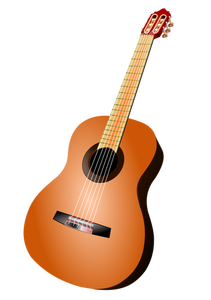 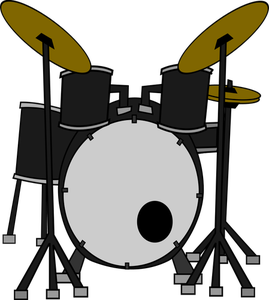 ZusatzqualifikationMusische Bildung im Rahmen eines ganzheitlich-inklusiven UnterrichtsOrt, Datum, Unterschrift